LOVERS IN A DANGEROUS TIME Bruce Cockburn1, 2 / 1, 2, 3, 4 /[G] Lover-[Am]-rs in a dangerous [F] time [F][G] Lover-[Am]-rs in a dangerous [F] time [F][G] Don't the hours grow [Am] shorter as the days go [F] by [F][G] You never get to [Am] stop and open your [F] eyes [F][G] One day you're [Am] waiting for the sky to [F] fall [F][G] And next you're dazzled by the [Am] beauty of it [F] all [F][G] Lover-[Am]-rs in a dangerous [F] time [F][G] Lover-[Am]-rs in a dangerous [F] time [F][G] These fragile [Am] bodies of touch and [F] taste [F][G] This vibrant [Am] skin, this hair like [F] lace [F][G] Spirits [Am] open to the thrust of [F] grace [F][G] Never a [Am] breath you can afford to [F] waste [F][G] Lover-[Am]-rs in a dangerous [F] time [F][G] Lover-[Am]-rs in a dangerous [F] time [F][G] Lover-[Am]-rs in a dangerous [F] time [F][G] Lover-[Am]-rs in a dangerous [F] time [F][G] Lover-[Am]-rs in a dangerous [F] time [F][G] Lover-[Am]-rs in a dangerous [F] time [F][G] When you're [Am] lovers in a dangerous [F] time [F][G] Sometimes you're made to feel as [Am] if your love's a [F] crime [F]But [G] nothing worth having comes with-[Am]out some kind of [F] fight [F][G] You gotta kick at the [Am] darkness 'til it bleeds day-[F]light [F][G] Lover-[Am]-rs in a dangerous [F] time [F][G] Lover-[Am]-rs in a dangerous [F] time [F][G] Lover-[Am]-rs in a dangerous [F] time [F][G] Lover-[Am]-rs in a dangerous [F] time [F][G] Lover-[Am]-rs in a dangerous [F] time [F][G] Lover-[Am]-rs in a dangerous [F] time [F][G] Lover-[Am]-rs in a dangerous [F] time [F][G] Lover-[Am]-rs in a dangerous [F] time [F]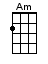 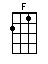 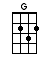 www.bytownukulele.ca